/05 RM 04229Hardware e SoftwareATIVIDADE – PÁGINA: 281) O que é um HARDWARE? Dê 03 exemplos:Hardware é a parte física de um computador, Monitor, Teclado e Mouse2) O que é um SOFTWARE? Dê 02 exemplos:Software é uma sequência de instruções escritas npara serem interpletadas por um computador com o obijetivo de executar tarefas específicas.Exemplos : O sistema Windows e o Sistema Linux 3) Escreva (S) para SOFTWARE e (H) para HARDWARE: ( )                          ( )                             ( )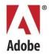 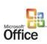 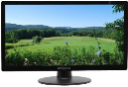 ( )                           ( )                          ( )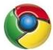 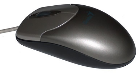 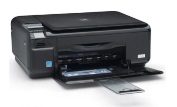 